  Committee Meeting Minutes 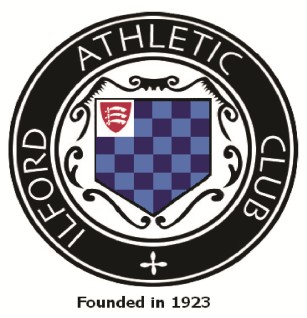                  13th June 2023 at Ilford Sports ClubNotesAction1.In Attendance: Committee members: Ernie Forsyth (Chair), Andy Catton, Gary Floate, Sharon Honey, Bill Green, Wes ClarkeInvited: Carlie Qirem, Danny Holeyman2.Apologies: Nicola Hopkinson3.Previous Minutes – Previous minutes of meeting: 16th May 2023 agreed and signed as a true record4.Coaching :EF advised that young athletes in the Development Group continue to make excellent improvements. Excellent performances in last EYAL and Barking Parkrun (lots of PB’s)More helpers with the Development Group are still needed especially as Jeevakan is going to university next year. Another plea required to go out to parents, especially as squad attendance can now be as many as 40.Jeevakan DBS still o/s. EF & GF to chase up.  Otherwise, he will have to be suspended from coaching.GF – set up a coaches coordination group on WhatsApp. Still trying to organise a coaches meeting but some want face to face others only want on Zoom. C/FEF level 2 coaching course at Chelmsford on 24/6.Emma Dyas requested to undertake an initial level course. Aim to assist then takeover Stuart Bennett’s walking squad. Agreed to reimburse course payment once 12 coaching sessions completed (after passing course).AC/EFEF/GFGFGF5.Membership and Subscription (NH).NH has provided a list to coaches and team managers of members  that still have not paid subs and EA fee for 2023/24NH submitted report by email6.New Members (NH):Nicholas West    SMJoshua Adler      SM Gemma Ellender   SWChris Scott  (second claim)  M406.1Resignations (NH):Aaron BrownGary Coombes7.Track & Field (AC):AC advised SAL on 20th May (at Braintree), EYAL on 21st May (at St Albans) and Vets League on 22nd May at Lee Valley the best turnout of senior, young athletes and vets in track and field for at least 20 years.SEAA Champs – Jordan Hinds 4th (800m) Oliver Blainey 8th (400m)Farris Vakil 1:53.09 800m – 9th on IAC all time listEssex 5,000m champs at Cricklefields on Fri 16th June. Planning all going well.Essex relay champs at Chelmsford on Fri 14th July. No U20 or Senior events included – do we wish to complain ? Ac to contact Nat.Essex 10,000m at Braintree on Fri 28th July8Road & Cross Country (BG) :All as fully and excellently reported in club newsletter and press reports.Leading London Marathon performances as reported in May – Exact times Paul Holloway 2:52.50, Neringa Masilioniene  2:53.10 (3rd fastest marathon by IAC lady, Richard Woolterton 3:08.28 and Danny Holeyman 3:08.53 alsoBoston Marathon – Sam Rahman 2:51.33First two ELVIS races now held. Dagenham 5m Ladies 2nd Men 3rd. Neringa 1st lady. Havering 5m Ladies 2nd Men 3rd. Next race EEER Olympic Park 5k on 27/6EF attended Chingford League AGM – fixtures for 23/24 season TBAEssex League AGM also held – fixtures for 23/24 season :-14 Oct - One Tree Hill28 Oct - Gloucester Park, Basildon4 Nov – Writtle (College)16 Dec  - Hilly Fields, Colchester10 Feb – Chigwell Row (IAC hosting)9Race Organisation (BG/AC):ELVIS Newman Hilly 5 - Wed 5th July. New alternative course arranged by BG & ACBG - T-shirts all ordered started volunteer recruitment. Lots of volunteers come forward (as free commemorative T shirt on offer !)AC obtained EA race permit and confirmed first aid attendanceNH set up on Entry Central and about 140 entries in so far.Discussed entry fee for those entering on the night (no T shirt provided). Agreed same as for pre 5/7 as £12 affiliated £14 non affiliated.To consider purchase of credit card reader for use on night and for the future. GF requested also to take coach travel fees. Details of reader used successfully this year by Essex AA provided to all by email. See AOB.10Media & Publicity (BG)Reports being balanced out between weeks when lots on and those when very little racing to report. This is working well despite queries from members about delayed reports. Full page on IAC now is the norm every week.11Chigwell Row Portacabin : Cleaning, tidying up plus painting needed. 30th April date did not happen – New date required. C/FEF – toilet cistern in men’s changing room will need replacing some time but currently ok and same with men’s shower thermostat. C/FALLEF12Social (SH) : 100th year celebrations – Centenary sub-committee now meeting regularly. Meeting held prior to this evenings main meeting. Separate minutes / notes circulated.SH – Ladies meal night well attended 19/5Picnic was also very good at Chigwell Row on 11/6Quiz night still tba (EF/SH)ELVIS presentation night needs planning for October / November. Dagenham FC suggested as venue. EF to look at dates.EF/SH13Finance Report (WC):Full income and expenditure report and updated balance sheet provided by WCMajor item for concern is still a quarterly electricity bill received for £1,400 (with £150 government subsidy included !). WC & EF to check previous quarter meter readings and query with supplier. WC had to pay the bill as being threatened with being cut off. EF to check meter at CR and AC to see if house at 88 Lambourne Rd had an unusual bill.Coach travel bookings costs approved and paid.WC/AC/EF14Correspondence (AC):Development paper from FS still to be fully reviewed and commented upon by committee. AC & BG only responded to date. AC requested that all committee members provide their input asap so we can consolidate a reply to FS.Redbridge Sports & Leisure asked if IAC could run summer athletics “taster course” at the track during school holidays. EF & AC had to reply that we just didn’t have the resources to do this other than for a day or two.Also request for IAC assistance at Redbridge Quad Kids event at Cricklefields on 26/6. EF & AC to attend. Other helpers needed.ALL15AOBAC/SH –London Marathon drinks station. To hold a further voting survey amongst members to decide if we continue to support. SH to action in due course. C/F  AC to try and find out what other clubs think.AC - Solicitors appointed to change names on Land registry (cost £600). WC paid £100 initial retainer. Nominated Trustees have all supplied Solicitors with ID info etc. AC to chase up to see where they are at.EF & AC – reported further on the Redbridge Council Regeneration and Culture plans for Cricklefields. An ad has now appeared in the Recorder for “expressions of interest” in redeveloping the whole site. Vision together with the Ilford Sports Club (Barkingside FC board members only) with support from IAC has gone in for the 15/6 deadline. Ilford FC were purportedly only interested in the provision of an all weather pitch. As stated previously a 3G or similar pitch would prevent any competition or training of javelin, discus or hammer events at Cricklefields. DH – as May meeting can we give thought to reminding Rob Sargent about club priority events and further discuss again his influence over his squad athletes which is often not in the best interests of either the club or the member. AC suggested the best course to get RS on board with club planning, as tried before, was to invite him to committee meetings every now and again. Agreed that DH & FS will speak to RS.GF – new ladies club crop tops now arrivedAC – vote to agree purchase of credit card reader. All agreed. WC cannot see any finance issues to link to club bank account.SHACACAC                 Meeting finished 21.34Next committee meeting Tuesday 11th July at 20.00                     at Ilford Sports Club